2018.12.17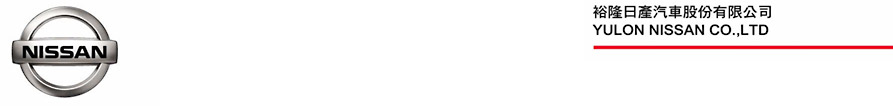 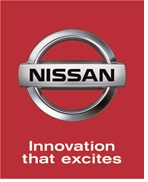 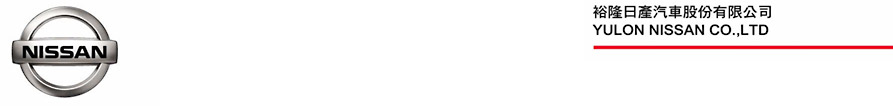 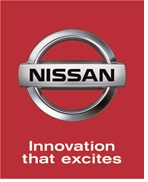 NISSAN 2019 「春節健檢 ‧ 歡喜迎新」活動開跑享受優質專業原廠服務  笑納豐富新春福氣好禮     歲末時節將屆，為了讓廣大NISSAN車主春節假期返鄉及出遊旅途平安，裕隆日產汽車自即日起至2019年1月25日止，推出NISSAN 2019「春節健檢 ‧ 歡喜迎新」活動，提供34項行車平安檢查、精美新春回廠好禮、全車噴漆優惠及新春限量點數加價購等多項優惠，NISSAN貼心邀請車主回廠確認愛車車況，確保年節歡樂時刻出行平安。    NISSAN 2019 「春節健檢 ‧ 歡喜迎新」活動期間，車主凡回廠消費滿300元，即可獲贈福氣紅包袋組，滿3,000元再加贈NISSAN KICKS精美筆記本，更特別回饋NISSAN Care APP會員，凡使用APP預約返廠並消費滿5,000元者，再特別贈送「滿福筒春聯組」，玉山NISSAN聯名感心卡卡友於活動期間刷卡滿6,000元，另可享有100元現金回饋(註1)，讓車主同時享受NISSAN優質原廠服務及新春福氣好禮。    為回饋廣大支持熱愛NISSAN的車主，自即日起至2019年1月25日止，NISSAN提供超值愛車烤漆早鳥優惠折扣，鈑噴零件單件更換988元起，局部烤漆單片85折起、全車烤漆優惠價75折起(註2)，並持續推出市場超低價輪胎、電瓶及精選配件破盤特惠價，讓車主享受超值又優惠的烤漆與保修服務。    迎接新的一年，NISSAN將持續秉持 「時時創新 刻刻用心」 品牌精神，以最專業的技術及最優質的服務，協助所有車主確保行車平安順利，讓所有NISSAN車主都能安心返鄉、歡喜團圓，相關活動詳情及服務據點請洽NISSAN服務專線 0800-088888或至活動網站：http://new.nissan.com.tw/nissan/owners/news/flash/447查詢。註1：本新聞稿所示金額皆為新台幣建議售價。玉山NISSAN聯名感心卡正附卡合併計算，於2月份依關帳批次陸續於帳單抵扣。各項贈品數量有限，送完為止；每車牌限兌換一份，單項贈品不重複累積贈送。註2：烤漆價格依車款及車輛實際狀況有所不同，詳情請洽各經銷公司服務廠。# # #NISSAN 2019 「春節健檢 ‧ 歡喜迎新」優惠內容NISSAN 2019 「春節健檢 ‧ 歡喜迎新」優惠內容行車安檢活動期間回廠可享34項全車安全檢查滿額好禮消費滿300元即送NISSAN福氣紅包袋乙份滿額好禮消費滿3,000元送NISSAN KICKS筆記本乙本APP會員獨享APP預約返廠且消費滿5,000元加贈滿福筒春聯組乙組玉山NISSAN悠遊聯名卡卡友獨享刷卡滿6,000元折100元現金刷卡滿10,000元折200元現金刷卡滿15,000元折300元現金新春限量加價購限量精選日本富士琺瑯鍋及多項紅利點數優惠加價購烤漆優惠鈑噴零件單件更換988元起局部烤漆單片85折起全車烤漆優惠價75折起精選配件優惠車用四合一吸塵打氣機：特價788元，可使用紅利點數加價購買引擎室拉桿：特價3,490元起，可搭配APP抵用券使用引擎下護鈑：特價2,990元起，可搭配APP抵用券使用